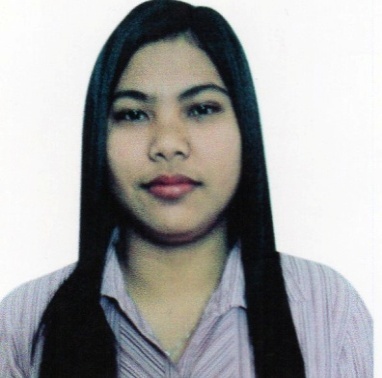 JOCELYNJOCELYN.344673@2freemail.com	Al Quoz Dubai, UAE Objective:To apply to any position that is suitable to my knowledge and skills can be develop by a progressive and a high growth company with extensive advancement opportunities. 
Capabilities and Competencies: Can concentrate on the work with sincerity and dedication. Creative individual with assurance to take on task& can deliver efficient results. Aggressive achiever able to work with initiative. Self motivated, hardworking, goal oriented, social and flexible. Communication skills oral and written. Ability to work well under pressureQuick learner, keen to learn and improve skillsWorking Experience:Office Assistant/SecretaryDecember 2015 to February 2017Al Taawon Consulting Engineers OfficeAl Rigga, Dubai UAE.Job Description and Responsibilities:Maintains office operations by receiving and distributing communications. Fielding telephone calls, receiving and directing visitors, word processing, creating spreadsheets and presentations, filing, and faxing.Reporting to administrative or office managerMaintains as accurate and efficient filing system for administrative files, clinical files, personnel files, and general non-clinical forms. Ensures the security and confidentiality of file contents.Completes requests by greeting customers, in person or on the telephone; answering or referring inquiries.Additional Qualifications:Proficient in Microsoft OfficeCustomer Service OrientedCashier/ Sales ExecutiveApril 2014 – October 2014SM Mart Inc.Makati Ayala Center PhilippinesJob Description and Responsibilities:Count money in cash drawers at the beginning of shifts to ensure that amounts are correct and that there is adequate change.Scans items, requests price checks, honors appropriate coupons, collects payment and gives change as appropriate.Issue receipts, credits, or change due to customers.Assist customers by providing information and resolving their complaints. Responsible for counting contents of cash register drawer at the end of each shift. May bag items or perform other duties as needed.Process credit or debit card transactions and validate checks.Calculate total payments received during a time period, and reconcile this with total sales.Answer customers' questions, and provide information on procedures or policies.Greet customers entering establishments.Sell or promote products to the customer.Personal Details: Date of Birth 			: 29TH September 1993Place of Birth			 : Isabela, Philippines Civil Status 			: SingleNationality			 : Filipino Religion			: Roman CatholicLanguages known		 : English &Tagalog Educational Qualification	 : Bachelor of Science inInformation Technology Visa Status			: End Contract